FICHE ENTREPRISE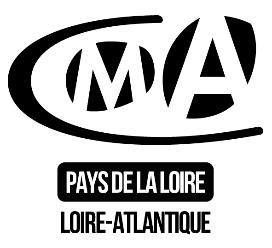 Pour budgéter le salaire de mon apprenti :   Je mandate la Chambre de Métiers et de l’Artisanat pour assurer l’accompagnement de mon entreprise dans la budgétisation du salaire de mon apprenti. Tarifs et modalités à consulter sur notre site internet : artisanatpaysdelaloire.fr > Contrat d'apprentissageLa FORMATIONDIPLOME (ex : CAP) : 	METIER (ex : boulanger) : 	L’EMPLOYEUROBLIGATOIRE : N° SIRET de l’établissement d’exécution du contrat d’apprentissage :  _ _ _ /_ _ _ / _ _ _ / 000 /_ _NOM et PRÉNOM dirigeant :  	 Dénomination Entreprise : 	Code postal : 	 Commune : 	Tél 1 : 	 Courriel :   	Convention collective applicable : 	   ou N° IDCC (4 chiffres) : 	L’APPRENTI(E)     NOM /NOM d’usage :   	 PRÉNOM : 	    Sexe : M    /   F Né(e) le (jj/mm/aaaa) : 	 Diplôme le plus élevé obtenu : 	LE CONTRATDates du futur contrat : Début (jj/mm/aaaa) :	Fin (jj/mm/aaaa) :	Durée (en mois) : 	 Pour l’apprenti(e) :	C’est un Premier contrat d’apprentissage    	Il(elle) a déjà été apprenti(e) auparavant Il s’agit d’un contrat :  1ère/nouvelle formation  ; Après échec à l’examen (redoublement)  ; Après rupture (pendant cycle de formation)  RGPD : en cochant cette case, je refuse que mes données soient traitées par la Chambre de Métiers et de l'Artisanat des Pays de la Loire en vue de la promotion des métiers de l’artisanatFait le : 	 Signature et cachet entreprise :	   Cette fiche entreprise n’est pas un Contrat d’ApprentissageVotre inscription au CFA sera définitive après signature du contrat d’apprentissage et visa du contrat par le CFA (sous réserve de places disponibles).